具体实施方式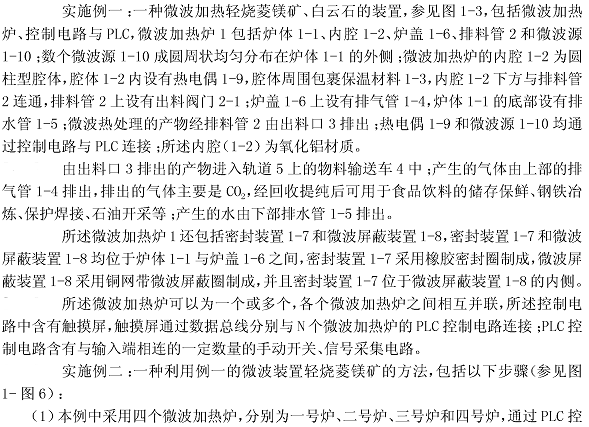 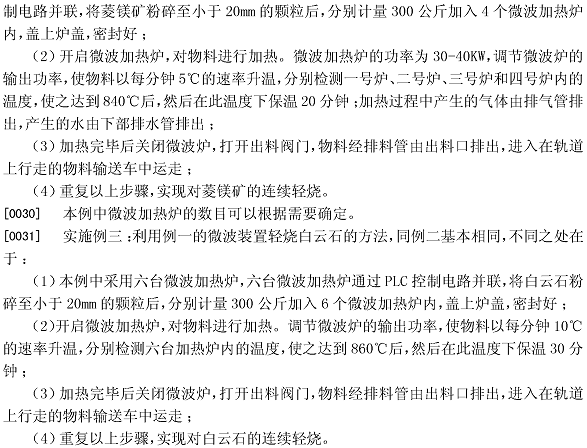 